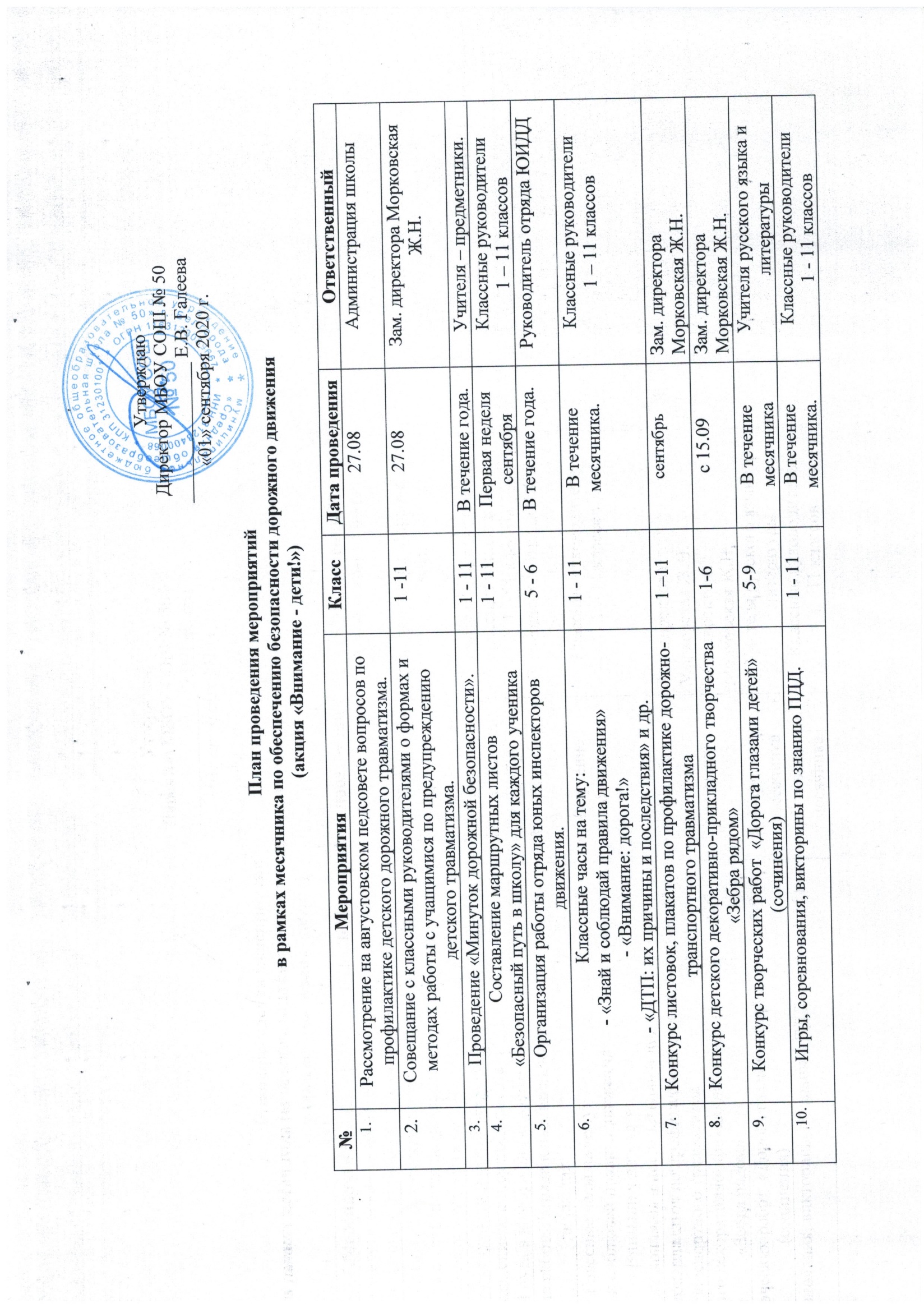 Включение в общешкольные  родительские собрания на вопросов:«Роль семьи в профилактике детского транспортного травматизма»;«О юных велосипедистах».обратить внимание родителей на неукоснительное соблюдение правил перевозки детей, необходимость использования ремней безопасности, детских удерживающих устройств, и ношения учащимися светоотражающих элементов в вечернее и ночное время суток, при этом разъяснять возможные уголовно-правовые последствия за неисполнение обязанностей по содержанию и воспитанию детей.1 – 45 - 11В течение месяцаЗам. директора Морковская Ж.Н.Встреча с работниками ГИБДД.1 - 11В течение месячника.Зам. директора Морковская Ж.Н.Обновление стендов по ПДД.1 - 11В течение месячника.Зам. директора Морковская Ж.Н.Смотр-конкурс информационных уголков по безопасности дорожного движения в классных кабинетах1-11В течение месячника.Зам. директора Морковская Ж.Н.